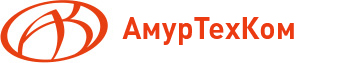 ООО «АмурТехКом», ИНН 2801214801, ОГРН 1152801011285, р/сч «ВТБ» 40702810309020001838, к/сч 30101810400000000727, БИК 040813727,675000, Амурская область г. Благовещенск ул. Горького, д.9.e-mail: amur@atk28.ru www.atk28.ruЦены указаны с 18% НДС.  Расчет производится в рублях по курсу установленному ЦБ РФ на день оплаты.Фронтальные погрузчики MOLOTФронтальные погрузчики MOLOTФронтальные погрузчики MOLOT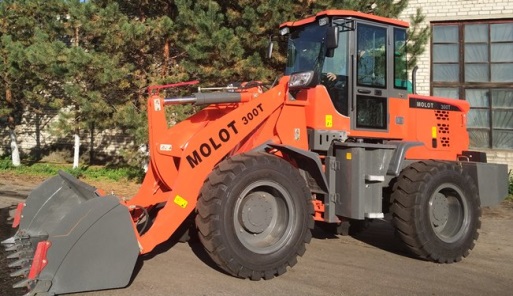 Фронтальный погрузчик MOLOT 300TГП 1,9 тонны, ковш 1,3 м3 (2100x960 мм), быстросъёмная каретка, джойстик,  предпусковой подогреватель. Шины 16/70-24. Двигатель YUCHAI, модель YCD4J2 T-115, 85 kw/115 л.с.. Масса 5800 кг. Габариты: 6200х2100х2090. Склад Благовещенск, цена 1350 000 рублейВ наличии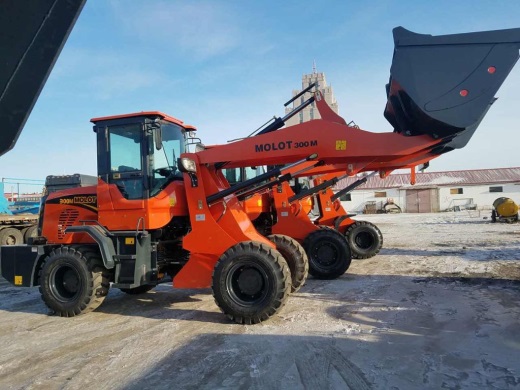 Фронтальный погрузчик MOLOT 300МГП 1,5 тонны, ковш 2 м3, удлиненная стрела, высота разгрузки 5 метров,  быстросъёмная каретка, джойстик, кондиционер. Шины 16/70-20. Двигатель 76 kw/104 л.с.. Масса 6400 кг. Склад Благовещенск, цена 1250 000 рублейВ наличииФронтальные погрузчики NEO Фронтальные погрузчики NEO Фронтальные погрузчики NEO 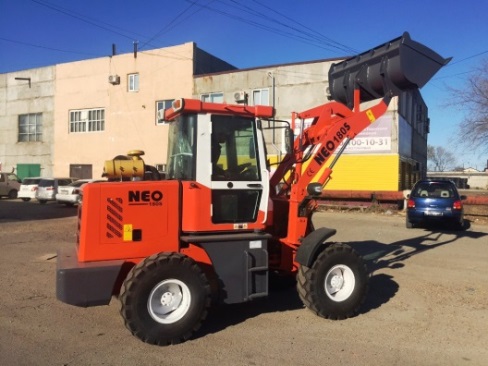 Фронтальный погрузчик NEO 180TГП 0,8 тонны, ковш 0.8м3, джойстик, предпусковой подогреватель  Шины 20,5/70-16. Двигатель YUCHAI YN27,  42 kw/57 л.с. Масса 3000 кг. Габариты 5200х1970х2640Склад Благовещенск, цена 780 000 рублейВ наличии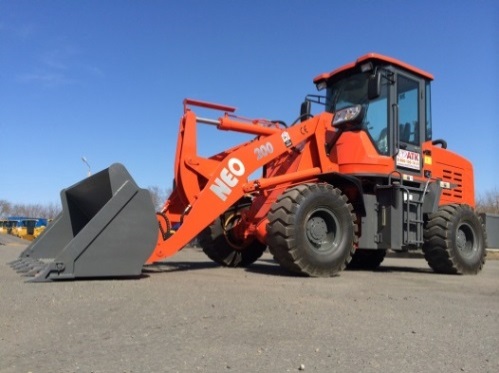 Фронтальный погрузчик NEO 200 ГП 1,5 тонны, ковш 1 м3, быстросъёмная каретка, джойстик, предпусковой подогреватель  Шины 23,5/70-16. Двигатель YCD4R11G-68 , 50 кВт/68 л.с. Масса 4200 кг. Габариты 5900х2000х2700Склад Благовещенск, цена 20 500$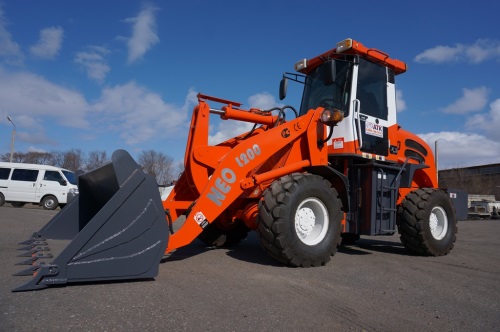 Фронтальный погрузчик NEO S200ГП 1,5 тонны, ковш 1 м3, быстросъёмная каретка, джойстик, кондиционер, камера з/х, Шины 23,5/70-16. Двигатель YCD4R11G-68,  50 kw/68 л.с. Масса 4200 кг. Габариты 5800х1900х2700. Склад Благовещенск, цена 22 000$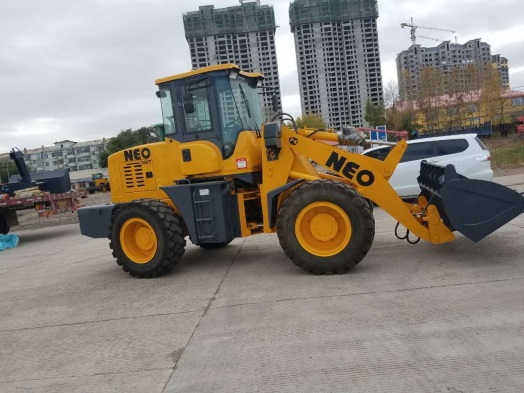 Фронтальный погрузчик NEO 300ГП 1,9 тонны, ковш 1,5 м3, быстросъёмная каретка, джойстик,  предпусковой подогреватель. Шины 16/70-24. Двигатель YUCHAI, модель YCD4J2 T-115, 85 kw/115 л.с.. Масса 5800 кг. Габариты: 6700х2104х3050. Склад Благовещенск, цена 1350 000 рублейВ наличии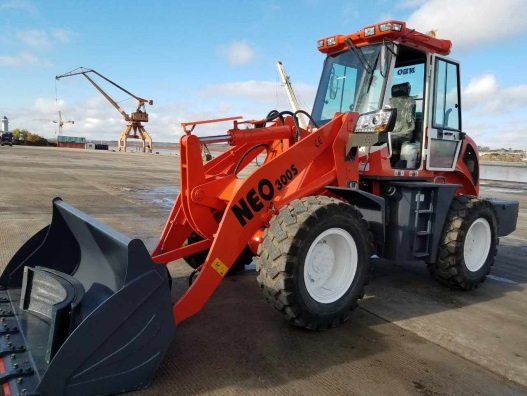 Фронтальный погрузчик NEO 300SГП 1,9 тонны, ковш 1,5 м3, быстросъёмная каретка, джойстик, кондиционер, камера з/х, предпусковой подогреватель. Шины 16/70-24. Двигатель YUCHAI, модель YCD4J2 T-115, 85 kw/115 л.с.. Масса 5800 кг. Габариты: 6700х2104х3050. Склад Благовещенск, цена 26 000$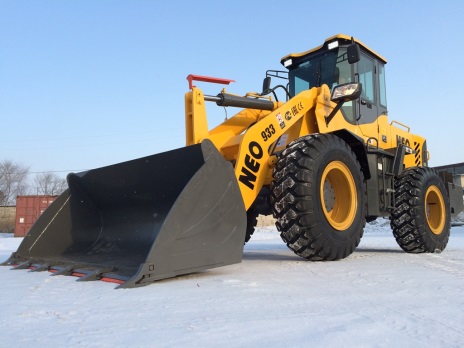 Фронтальный погрузчик NEO 933ГП 3 тонны, ковш 1,65 м3, предпусковой подогреватель. Шины 17,5-25. DEUTZ WP6G125E22, kw92/лс.125 Масса 7500 кг. Габариты: 6800х2250х3050Склад Благовещенск, цена 36 000$Фронтальные погрузчики FUKAIФронтальные погрузчики FUKAIФронтальные погрузчики FUKAI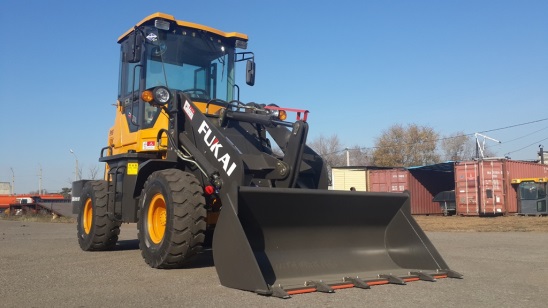 FUKAI ZL918SГП 0,9 тонны, ковш 0,8 м3, управление джойстик. АКПП. Двигатель 52 л.с. Масса 3100 кг. Габариты: 5400х1800х2700Склад Благовещенск, цена 780 000 рублей В наличии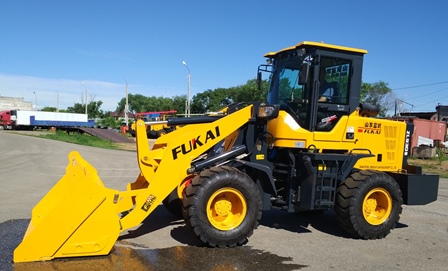 FUKAI ZL930SГП 1.5 тонны, ковш 1,2/1,5  м3, управление джойстиком. АКПП. Двигатель 82 л.с. Масса 5200 кг. Колеса 16/70-20. Габариты: 6300х2050х2950Склад Москва, цена 1300 000 рублейВ наличии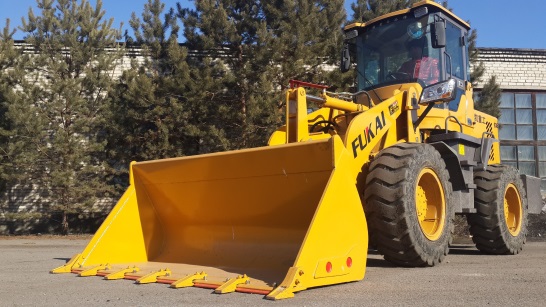 FUKAI ZL936SГП 1,9 тонны, ковш 1,5/1,7 м3, управление джойстиком. АКП Двигатель YUCHAI 108 л.с. Масса 5800 кг. Габариты: 6500х2250х3100Склад Благовещенск, цена 1350 000 рублейВ наличии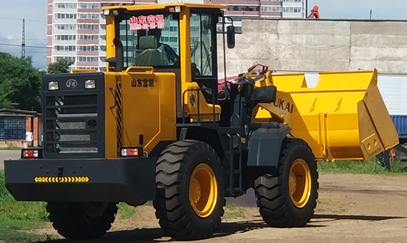 FUKAI ZL960ГП 3 тонны, ковш 1,6/2 м3, управление джойстиком. АКП Двигатель WP6G125E23 125 л.с. Масса 7500 кг. Габариты: 7000х2100х3200Склад Благовещенск, цена 36 000$Тралы Тралы Тралы 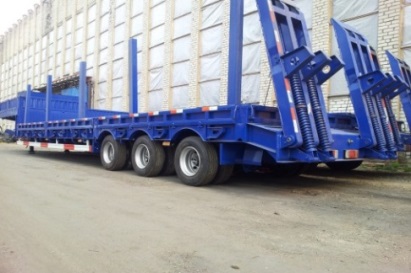 Трайлер (прицеп) TONGYADA (г/п 60 тонн), 3 оси. Длина рабочей площадки 11,8 м, ширина 2,5 м + уширители 2*0,25м., высота площадки 0,9 м. Колеса 235/80R17,5. Коники 10 шт., емкость для топлива V-1.5м3.Склад Благовещенск, цена 27 000$Сваебойное оборудованиеСваебойное оборудованиеСваебойное оборудованиеСвайный дизель-молот HD36Склад г. МоскваЦена 3000 000 рублейВ наличииГидравлический вибромолот SV50LСклад г. МоскваЦена 2100 000 рублейВ наличии